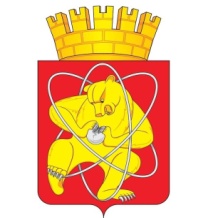 Городской округ «Закрытое административно – территориальное образование Железногорск Красноярского края»АДМИНИСТРАЦИЯ ЗАТО г. ЖЕЛЕЗНОГОРСКПОСТАНОВЛЕНИЕ17.08.2023                                                                                                                               № 1683г. ЖелезногорскОб определении управляющей организации для управления многоквартирным домом, расположенным по адресу: Красноярский край, ЗАТО Железногорск, г. Железногорск, ул. Ленина, д. 12АВ соответствии со статьей 161 Жилищного кодекса Российской Федерации, постановлением Правительства Российской Федерации от 21.12.2018 № 1616 «Об утверждении Правил определения управляющей организации для управления многоквартирным домом, в отношении которого собственниками помещений в многоквартирном доме не выбран способ управления таким домом или выбранный способ управления не реализован, не определена управляющая организация, и о внесении изменений в некоторые акты Правительства Российской Федерации», распоряжением Администрации ЗАТО  г. Железногорск от 17.05.2022 № 212-пр «Об определении размера платы за содержание жилого помещения для собственников помещений в многоквартирном доме, которые не приняли решение о выборе способа управления многоквартирным домом», в целях определения управляющей организации, включенной в перечень организаций для управления многоквартирным домом, в отношении которого собственниками помещений в многоквартирном доме не выбран способ управления таким домом или выбранный способ управления не реализован, не определена управляющая организация, руководствуясь Уставом ЗАТО Железногорск, ПОСТАНОВЛЯЮ:1. Определить общество с ограниченной ответственностью Управляющая компания «НАШ ЖЕЛЕЗНОГОРСКИЙ ДВОР» (ООО УК «НАШ ЖЕЛЕЗНОГОРСКИЙ ДВОР») управляющей организацией для управления многоквартирным домом, в отношении которого не определена управляющая организация, расположенным по адресу: Красноярский край, ЗАТО Железногорск, г. Железногорск, ул. Ленина, д. 12А, на период до заключения договора управления многоквартирным домом по результатам открытого конкурса, но не более одного года.2. Установить перечень работ и (или) услуг по управлению многоквартирным домом, услуг и работ по содержанию и ремонту общего имущества в многоквартирном доме по адресу: Красноярский край, ЗАТО Железногорск, г. Железногорск, ул. Ленина, д. 12А, на период, установленный пунктом 1 настоящего постановления, согласно приложению к настоящему постановлению.3. Установить плату за содержание жилого помещения, расположенного в многоквартирном доме по адресу: Красноярский край, ЗАТО Железногорск, г. Железногорск, ул. Ленина, д. 12А, на период, установленный пунктом 1 настоящего постановления, в размере 80,21 руб./кв.м. общей площади жилого помещения в месяц.4. Предоставление коммунальных услуг по отоплению, холодному и горячему водоснабжению, водоотведению собственникам и пользователям помещений в многоквартирном доме в период управления управляющей организацией ООО УК «НАШ ЖЕЛЕЗНОГОРСКИЙ ДВОР» осуществляется ООО «КРАСЭКО-ЭЛЕКТРО» в соответствии с подпунктом «б» пункта 17 Правил предоставления коммунальных услуг собственникам и пользователям помещений в многоквартирных домах и жилых домов, утвержденных постановлением Правительства Российской Федерации от 06.05.2011 № 354 «О предоставлении коммунальных услуг собственникам и пользователям помещений в многоквартирных домах и жилых домов». 5. Управлению городского хозяйства Администрации ЗАТО г. Железногорск (Т.В. Синкина) в течение пяти рабочих дней со дня принятия настоящего постановления уведомить всех собственников помещений  многоквартирного дома, расположенного по адресу: Красноярский край, ЗАТО Железногорск, г. Железногорск, ул. Ленина, д. 12А, об определении управляющей организации для управления многоквартирным домом ООО УК «НАШ ЖЕЛЕЗНОГОРСКИЙ ДВОР», об условиях договора управления многоквартирным домом, об условиях прекращения действия договора управления многоквартирным домом путем размещения информации в общедоступных местах помещений общего пользования указанного многоквартирного дома.6. Управлению внутреннего контроля Администрации ЗАТО г. Железногорск (В.Г. Винокурова) довести настоящее постановление до сведения населения через газету «Город и горожане».7. Отделу общественных связей Администрации ЗАТО г. Железногорск (И.С. Архипова) разместить настоящее постановление на официальном сайте городского округа «Закрытое административно-территориальное образование город Железногорск Красноярского края» в информационно-телекоммуникационной сети «Интернет».8. Контроль над исполнением настоящего постановления возложить на первого заместителя Главы ЗАТО г. Железногорск по жилищно-коммунальному хозяйству Р.И. Вычужанина.9. Настоящее постановление вступает в силу после его официального опубликования, но не ранее 31 августа  2023 года.Исполняющий обязанности Главы  ЗАТО г. Железногорск                                                                         Р.И. ВычужанинПриложение к постановлению Администрации ЗАТО г. Железногорскот 17.08.2023 № 1683ПЕРЕЧЕНЬработ и (или) услуг по управлению многоквартирным домом, услуг и работ по содержанию и ремонту общего имущества  в многоквартирном доме по адресу: Красноярский край,  ЗАТО Железногорск, г. Железногорск,  ул. Ленина, д. № 12А№ п/п№ п/пНаименование работ и услугПериодичностьОбъем работ и услугТребования к качеству работ и услугI. Работы, необходимые для надлежащего содержания несущих конструкций  и ненесущих конструкцийI. Работы, необходимые для надлежащего содержания несущих конструкций  и ненесущих конструкцийI. Работы, необходимые для надлежащего содержания несущих конструкций  и ненесущих конструкцийI. Работы, необходимые для надлежащего содержания несущих конструкций  и ненесущих конструкцийI. Работы, необходимые для надлежащего содержания несущих конструкций  и ненесущих конструкцийI. Работы, необходимые для надлежащего содержания несущих конструкций  и ненесущих конструкций1.1Осмотр кровли с проверкой состояния слуховых оконОсмотр кровли с проверкой состояния слуховых окон4 раза в год и  по жалобам на протекание с кровли. При выявлении нарушений, приводящих к протечкам - незамедлительное их устранение.1175 кв.м. кровлиПри обнаружении течи – устранение неисправности незамедлительное1.2Осмотр чердачных помещенийОсмотр чердачных помещений4 раза в год725 кв.м. чердакаОтсутствие затекания, теплоизоляция не нарушена 1.3Очистка чердаков от мусораОчистка чердаков от мусора4 раза в год 725 кв.м. чердакаОтсутствие мусора на чердаке1.4Удаление с канализационных стояков снега и наледиУдаление с канализационных стояков снега и наледи2 раза в год6 шт.Отсутствие куржаков1.5Удаление с крыш снега и наледиУдаление с крыш снега и наледи2 раза в год1175 кв.м. кровлиОчистку кровли производить при накоплении снега слоем более 30 см1.6.Укрепление коробок чердачных люковУкрепление коробок чердачных люков1 раз, по мере необходимости1 шт.Безопасный проход в чердачное помещение1.7.Мелкий ремонт кровли (до 1,5 м²)Мелкий ремонт кровли (до 1,5 м²)1 раз, по мере необходимости4 кв.м. кровлиОтсутствие затекания1.8Осмотр фундаментов, стен, фасадов, перекрытий, осмотр внутренней отделки стенОсмотр фундаментов, стен, фасадов, перекрытий, осмотр внутренней отделки стен2 раза в год1226,2 кв.м. площади многоквартирного дома Фиксация выявленных нарушений1.9Мелкий ремонт козырькаМелкий ремонт козырька2 раза в год1 шт.Отсутствие повреждений1.10Мелкий ремонт перилМелкий ремонт перил1 раз 6 м.п.Отсутствие повреждений1.11Очистка надподъездных козырьков от мусораОчистка надподъездных козырьков от мусора6 раз в год2 шт.Отсутствие мусора1.12Осмотр подвальных помещенийОсмотр подвальных помещений4 раза729,5 кв.м. подвалаФиксация выявленных нарушений1.13Очистка подвала от мусораОчистка подвала от мусора1 раз729,5 кв.м. подвалаОтсутствие мусора1.14Проверка состояния (открытие, закрытие) продухов в цоколях зданийПроверка состояния (открытие, закрытие) продухов в цоколях зданий2 раза1 шт.Нормальный температурно-влажностный режим подвала1.15Осмотр оконных и дверных заполненийОсмотр оконных и дверных заполнений48 раз1226,2 кв.м. площади многоквартирного домаФиксация выявленных нарушений1.16Установка (снятие) пружин на входные двериУстановка (снятие) пружин на входные двери1 раз4 шт.Восстановление теплового контура1.17Замена разбитых стеколЗамена разбитых стекол2 раза6 кв.м.Отсутствие повреждений, восстановление теплового контура1.18Мелкий ремонт дверных заполненийМелкий ремонт дверных заполнений2 раза4 шт.Отсутствие повреждений1.19Мелкий ремонт оконных заполненийМелкий ремонт оконных заполнений2 раза6 шт.Отсутствие повреждений1.20Осмотр внутренней отделкиОсмотр внутренней отделки2 раза4762 кв.м.Фиксация выявленных нарушений1.21Осмотр системы вентиляцииОсмотр системы вентиляции2 раза в год1226,2 кв.м. площади многоквартирного домаФиксация выявленных нарушений1.22Проверка наличия тягиПроверка наличия тяги12 раза в год18 местаНаличие тяги, при ее отсутствии - прочистка1.23Устранение засоров системы вентиляцииУстранение засоров системы вентиляции2 раза в год18 местаНаличие тяги, при ее отсутствии - прочисткаII. Работы, необходимые для надлежащего содержания оборудования и систем инженерно-технического обеспечения, входящих в состав общего имуществаII. Работы, необходимые для надлежащего содержания оборудования и систем инженерно-технического обеспечения, входящих в состав общего имуществаII. Работы, необходимые для надлежащего содержания оборудования и систем инженерно-технического обеспечения, входящих в состав общего имуществаII. Работы, необходимые для надлежащего содержания оборудования и систем инженерно-технического обеспечения, входящих в состав общего имуществаII. Работы, необходимые для надлежащего содержания оборудования и систем инженерно-технического обеспечения, входящих в состав общего имуществаII. Работы, необходимые для надлежащего содержания оборудования и систем инженерно-технического обеспечения, входящих в состав общего имуществаОбщие работы, выполняемые для надлежащего содержания систем водоснабжения (холодного и горячего), отопления и отведения сточных вод (водоотведения)Общие работы, выполняемые для надлежащего содержания систем водоснабжения (холодного и горячего), отопления и отведения сточных вод (водоотведения)Общие работы, выполняемые для надлежащего содержания систем водоснабжения (холодного и горячего), отопления и отведения сточных вод (водоотведения)Общие работы, выполняемые для надлежащего содержания систем водоснабжения (холодного и горячего), отопления и отведения сточных вод (водоотведения)Общие работы, выполняемые для надлежащего содержания систем водоснабжения (холодного и горячего), отопления и отведения сточных вод (водоотведения)Общие работы, выполняемые для надлежащего содержания систем водоснабжения (холодного и горячего), отопления и отведения сточных вод (водоотведения)2.1Плановая ревизия вентилей ХВСПлановая ревизия вентилей ХВС1 раз в год12 шт.Отсутствие нарушений системы2.2Плановая ревизия задвижек ХВСПлановая ревизия задвижек ХВС1 раз в год2 шт.Отсутствие нарушений системы2.3Замена вентилей ХВСЗамена вентилей ХВС1 раз в год12 шт.Отсутствие нарушений системы2.4Замена небольших участков внутренних систем ХВСЗамена небольших участков внутренних систем ХВС1 раз в год12 м.п.Отсутствие нарушений системы2.5Осмотр системы водоснабжения зданияОсмотр системы водоснабжения здания12 раз в год729,5 кв.м. подвалаФиксация выявленных нарушений2.6Осмотр системы горячего водоснабжения зданияОсмотр системы горячего водоснабжения здания12 раз в год729,5 кв.м. подвалаФиксация выявленных нарушений2.7Плановая ревизия задвижек ГВСПлановая ревизия задвижек ГВС1 раз в год4 шт.Отсутствие нарушений системы2.8Плановая ревизия вентилей ГВСПлановая ревизия вентилей ГВС1 раз в год12 шт.Отсутствие нарушений системы2.9Замена вентилей ГВСЗамена вентилей ГВС1 раз в год12 шт.Отсутствие нарушений системы2.10Замена небольших участков внутренних систем ГВСЗамена небольших участков внутренних систем ГВС1 раз в год1 м.п.Отсутствие нарушений системы2.11Смена сгонов, муфт и прочей арматуры ГВССмена сгонов, муфт и прочей арматуры ГВС3 раз в год1 шт.Отсутствие нарушений системы2.12Замена небольших участков канализационных трубЗамена небольших участков канализационных труб1 раз в год1 м.п.Отсутствие нарушений системы2.13Замена фасонных частей канализационных труб (до 2 шт)Замена фасонных частей канализационных труб (до 2 шт)1 раз в год1 шт.Отсутствие нарушений системы2.14Прочистка канализационных сетейПрочистка канализационных сетей1 раз в год10 м.п.Отсутствие нарушений системы2.15Подчеканка канализационных стыковПодчеканка канализационных стыков1 раз в год10 стыковОтсутствие течи в местах стыков2.16Смена (установка) заглушек на прочистках канализацииСмена (установка) заглушек на прочистках канализации1 раз в год1 шт.Отсутствие нарушений системы2.17Осмотр системы канализации зданияОсмотр системы канализации здания12 раз в год729,5 кв.м. подвалаФиксация выявленных нарушенийРаботы, выполняемые в целях надлежащего содержания системы теплоснабженияРаботы, выполняемые в целях надлежащего содержания системы теплоснабженияРаботы, выполняемые в целях надлежащего содержания системы теплоснабженияРаботы, выполняемые в целях надлежащего содержания системы теплоснабженияРаботы, выполняемые в целях надлежащего содержания системы теплоснабженияРаботы, выполняемые в целях надлежащего содержания системы теплоснабжения2.18Обслуживание ИТПОбслуживание ИТП1 раз в год1 шт.Отсутствие нарушений системы2.19Осмотр системы отопления зданияОсмотр системы отопления здания12 раз в год729,5 кв.м. подвалаФиксация выявленных нарушений2.20Плановая ревизия вентилей отопленияПлановая ревизия вентилей отопления12 раза в год3 шт.Отсутствие нарушений системы2.21Промывка системы отопления зданияПромывка системы отопления здания1 раз в год10533м.куб.Проводится при подготовке к отопительному сезону. При выявлении течи – устранение неисправности в течение суток2.22Гидравлическое испытание системы центрального отопленияГидравлическое испытание системы центрального отопления1 раз в год990 м.п.Проводится при подготовке к отопительному сезону. При выявлении течи – устранение неисправности в течение суток2.23Смена сгонов, муфт и прочей арматуры системы отопленияСмена сгонов, муфт и прочей арматуры системы отопления2 раза в год1 шт.Отсутствие нарушений системы2.24Ликвидация воздушных пробок в системе отопленияЛиквидация воздушных пробок в системе отопления2 раза в год2 шт.Отсутствие нарушений системы2.25Осмотр элеваторного узлаОсмотр элеваторного узла1 раз в год1 шт.Фиксация выявленных нарушений2.26Плановая ревизия задвижек  отопленияПлановая ревизия задвижек  отопления1 раз в год4 шт.Отсутствие нарушений системы2.27Прочистка грязевиков и фильтровПрочистка грязевиков и фильтров1 раз в год2 шт.Отсутствие нарушений системы2.28Замена вентилей системы отопленияЗамена вентилей системы отопления1 раз в год1 шт.Отсутствие нарушений системы2.29Обслуживание общедомовых приборов учета ГВОбслуживание общедомовых приборов учета ГВ12 раза в год1 шт.Передача данных2.30Обслуживание общедомовых приборов учета теплаОбслуживание общедомовых приборов учета тепла12 раза в год1 шт.Передача данных2.31Обслуживание общедомовых приборов учета ХВОбслуживание общедомовых приборов учета ХВ12 раза в год1 шт.Передача данныхРаботы, выполняемые в целях надлежащего содержания  электрооборудованияРаботы, выполняемые в целях надлежащего содержания  электрооборудованияРаботы, выполняемые в целях надлежащего содержания  электрооборудованияРаботы, выполняемые в целях надлежащего содержания  электрооборудованияРаботы, выполняемые в целях надлежащего содержания  электрооборудованияРаботы, выполняемые в целях надлежащего содержания  электрооборудования2.32Замена ламп внутреннего освещения: светодиодныхЗамена ламп внутреннего освещения: светодиодных2 раза в год18 шт.Отсутствие нарушений электроосвещения2.33Осмотр линий электрических сетей, арматуры и электрооборудованияОсмотр линий электрических сетей, арматуры и электрооборудования12 раз10533 м.куб.Фиксация выявленных нарушений2.34ППР поэтажных щитовППР поэтажных щитов2 раза в год2 шт.Фиксация выявленных нарушений2.35ППР электрощитовойППР электрощитовой1 раз в год1 шт.Фиксация выявленных нарушений2.36Восстановление соединений электропроводкиВосстановление соединений электропроводки1 раз в год11 соединенийОтсутствие нарушений электроснабжения2.37Замена предохранителейЗамена предохранителей2 раза в год2 шт.Отсутствие нарушений электроснабжения2.38Замена электроустановочных изделий (розеток, выключателей)Замена электроустановочных изделий (розеток, выключателей)2 раза в год9 шт.Отсутствие нарушений электроснабжения2.39Мелкий ремонт электропроводкиМелкий ремонт электропроводки2 раза в год10 м.п.Отсутствие нарушений электроснабжения2.40ППР вводно-распределительного устройстваППР вводно-распределительного устройства1 раз в год1 шт.Отсутствие нарушений электроснабжения2.41Снятие показаний счетчикаСнятие показаний счетчика12 раз в год4 счетчикаПередача данныхРаботы по содержанию помещений, входящих в состав общего имуществаРаботы по содержанию помещений, входящих в состав общего имуществаРаботы по содержанию помещений, входящих в состав общего имуществаРаботы по содержанию помещений, входящих в состав общего имуществаРаботы по содержанию помещений, входящих в состав общего имуществаРаботы по содержанию помещений, входящих в состав общего имущества3.1Генеральная уборка подъездаГенеральная уборка подъезда2 раза 966,9м.кв.Отсутствие загрязнений после уборки3.2Влажное подметание лестничных площадок и маршей нижних трех этажейВлажное подметание лестничных площадок и маршей нижних трех этажей249 раз966,9м.кв.Отсутствие загрязнений после уборки3.3Мытье лестничных площадок и маршей нижних трех этажейМытье лестничных площадок и маршей нижних трех этажей52 раз966,9м.кв.Отсутствие загрязнений после уборкиIV. Дератизация и дезинсекцияIV. Дератизация и дезинсекцияIV. Дератизация и дезинсекцияIV. Дератизация и дезинсекцияIV. Дератизация и дезинсекцияIV. Дератизация и дезинсекция4.1Дезинсекция зданияДезинсекция здания1 раз725 кв.м. чердакаОтсутствие грызунов на объекте в течение не менее трех месяцев со дня проведения дератизации, при условии обеспечения защиты объекта от проникновения грызунов4.2.Дератизация зданияДератизация здания1 раз725 кв.м. чердакаУничтожение членистоногихV. Обеспечение устранения аварийV. Обеспечение устранения аварийV. Обеспечение устранения аварийV. Обеспечение устранения аварийV. Обеспечение устранения аварийV. Обеспечение устранения аварий5.1Обеспечение устранения аварий на системах отопления, горячего и холодного водоснабжения, отведения сточных вод (водоотведения), электроснабженияОбеспечение устранения аварий на системах отопления, горячего и холодного водоснабжения, отведения сточных вод (водоотведения), электроснабженияВ соответствии с приложением 1 к Правилам предоставления коммунальных услуг собственникам и пользователям помещений в многоквартирных домах, утвержденных Постановлением Правительства РФ от 06.05.2011 № 3541226,2кв.м. площади многоквартирного домаАварийные заявки, связанные с обеспечением безопасности проживания, устраняются в срочном порядкеVI. Управление МКДVI. Управление МКДVI. Управление МКДVI. Управление МКДVI. Управление МКДVI. Управление МКД6.1Управление МКДУправление МКДВ течение года1226,2 кв.м. площади многоквартирного домаПредоставление услуг  соответствующие стандартам управления многоквартирным домом, установленным Постановлением  Правительства РФ от 15.05.2013 N 416